Beispiel-Hilfekarte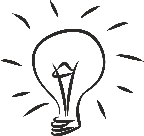 Dieser Text und alle begleitenden Elemente stehen, sofern nicht anders gekennzeichnet, unter der                                                 CC BY-SA 4.0 International-Lizenz.